Graduate Applied Practice Experience (GrAPE) ReportOpportunitiesHooding Ceremony – missing things from some studentsSlides may not be needed anymoreOrientation surveys are still required and I’m missing some from expected graduates6 students out of expected graduates that are on my radarOnly 2 that I’m a little concerned aboutTFC Project – probably not going to be an option this time aroundGRDHD Project – still haven’t heard back, 1 voicemail and 2 emailsIf you have any creative ideas for student GrAPE projects now/this summer, please let me know.  With closings, it is nearly impossible for students to work at an office.  Really need telecommuting opportunities!Potential to make short Mediasite “how-to” videos to go along with GrAPE handbookMaximum accessibility?Changes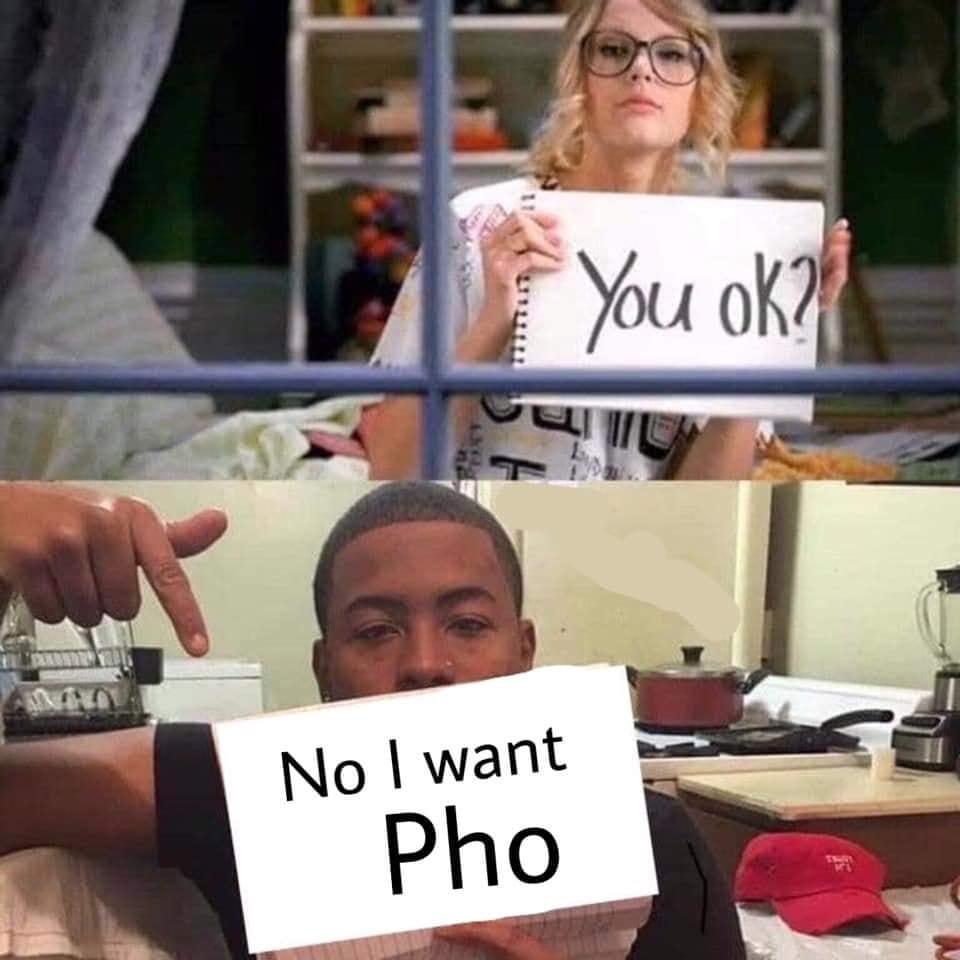 The whole worldPriority on two products connected to GrAPE projects for expected graduatesIndividual BRDHD projects are “closed” for the time being, except to those students who may also be employees of BRDHD